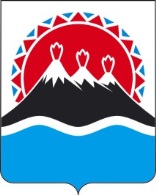 г. Петропавловск-Камчатский                                  		 «     » ноября 2019 годаВ соответствии с постановлением Губернатора Камчатского края от 31.07.2019 № 58 «Об изменении структуры исполнительных органов государственной власти Камчатского края»ПРИКАЗЫВАЮ:Внести в приказ Министерства образования и молодежной политики Камчатского края от 08.04.2019 № 362 «Об организации аттестации экспертов, привлекаемых Министерством образования и молодежной политики Камчатского края к проведению мероприятий по контролю (надзору) в сфере образования» следующие изменения:в наименовании слова «и молодежной политики» исключить;в пункте 2 части 1 слова «и молодежной политики» исключить;в приложении 1 к приказу:в наименовании слова «и молодежной политики» исключить;в части 1.3 слова «и молодежной политики» исключить;в приложении 2 к Порядку проведения квалификационного экзамена для граждан, претендующих на получение аттестации экспертов, привлекаемых к проведению мероприятий по контролю (надзору) в сфере образования:в форме заявления слова «и молодежной политики» исключить; в приложении 2 к приказу:в наименовании слова «и молодежной политики» исключить;в наименовании Положения слова «и молодежной политики» исключить;в части 1.1 слова «и молодежной политики» исключить;в части 1.3 слова «и молодежной политики» исключить;в приложении 3 к приказу:в наименовании слова «и молодежной политики» исключить; в части 1 слова «и молодежной политики» исключить;в приложении 4 к приказу:в наименовании слова «и молодежной политики» исключить; Настоящий приказ вступает в силу через 10 дней после дня его официального опубликования и распространяется на правоотношения, возникшие с 1 октября 2019 года. Министр 		  					         			  А.Ю. КоротковаНачальник отдела правового и кадрового обеспечения 						          С.И. ПереверзеваНачальник отдела надзора и контроляв сфере образования								   Н.А. КуданцеваЗаместитель начальника отдела надзора и контроля в сфере образования                            			       Н.Е. СальникМИНИСТЕРСТВО ОБРАЗОВАНИЯ КАМЧАТСКОГО КРАЯПРИКАЗ №    О внесении изменений в приказ Министерства образования и молодежной политики Камчатского края от 08.04.2019 № 362 «Об организации аттестации экспертов, привлекаемых Министерством образования и молодежной политики Камчатского края к проведению мероприятий по контролю (надзору) в сфере образования» 